                                        Vrste datotekaDatoteka  je  skup  organiziranih , prema  pravilima  pohranjenih  znakova  određenih namjena.Vrste  datoteka : PROGRAMSKE , ZNAKOVNE,DATOTEKE  DOKUMENT i KOPRIMIRANE DATOTEKE.PROGRAMSKE DATOTEKE :pisane su nekim programskim jezikomizvršne programske datoteke – imaju nastavke .exe, .com, .bat, omogućuju pokretanje primjenskih programasustavske programske datoteke – imaju nastavke .sys, .dll, .ini, .reg, .pifposebne programske datoteke imaju nastavak .dll – omogućuju rad operacijskog sustava i drugih instaliranih programa.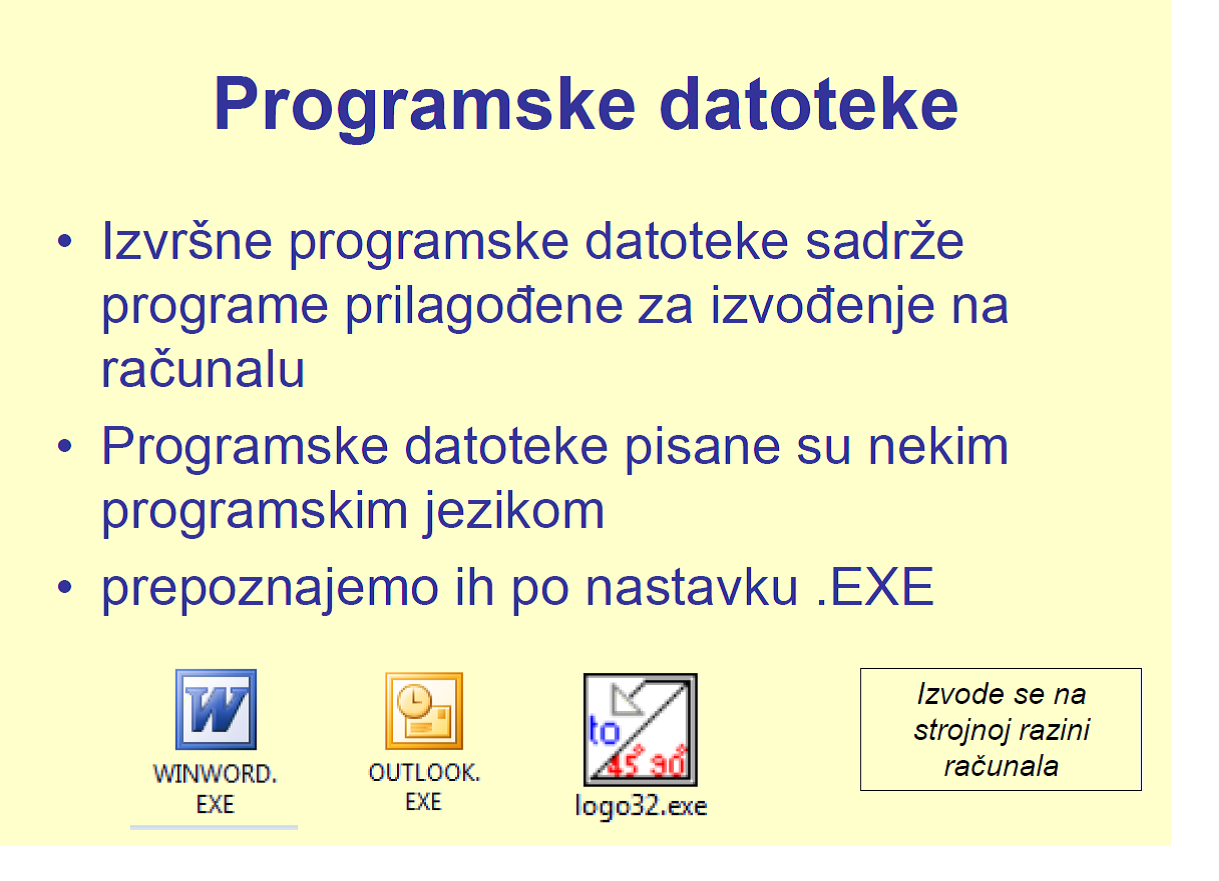 ZNAKOVNE DATOTEKE :imaju nastavak .txtsadrže tekst koji je kodiran nekom od normi (ASCII – 1bajt, 256 znakova, UNICODE – 2 bajta, 65536 zn.).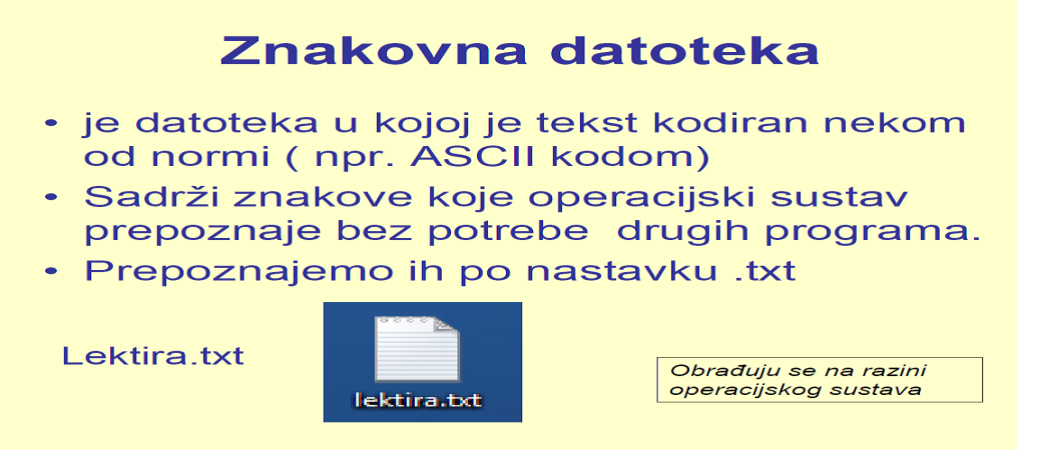 DATOTEKE DOKUMENTA :svaki primjenski program stvara vlastite datoteke – odnosno dokumente i omogućuje njihovo čitanjedatoteke dokumenta najčešće prepoznajemo po nastavku datoteke (.doc, .ppt, .xls, .pdf, .mp3) i ikoninastavak datoteke dokumenata pokazuje u kojem je ona programu nastala, primjerice .txt datoteka je nastala u Notepaduoperacijski sustav mora registrirati nastavak datoteke i povezati ga s odgovarajućim program koji može otvoriti tu vrstu datotekeako registracija nastavka datoteke nije izvršena, operacijski sustav neće moći učitati i otvoriti datoteku.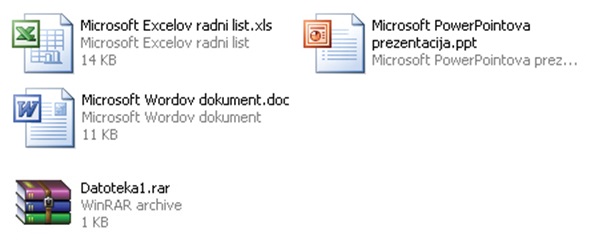 KOMPRIMIRANE  DATOTEKE :datoteke možemo sažimati (komprimirati) kako bi zauzimale manje prostora na pomoćnim spremnica računala (disku, usb sticku i dr.).nastavci komprimiranih datoteka su: .zip, .rar, .7zp.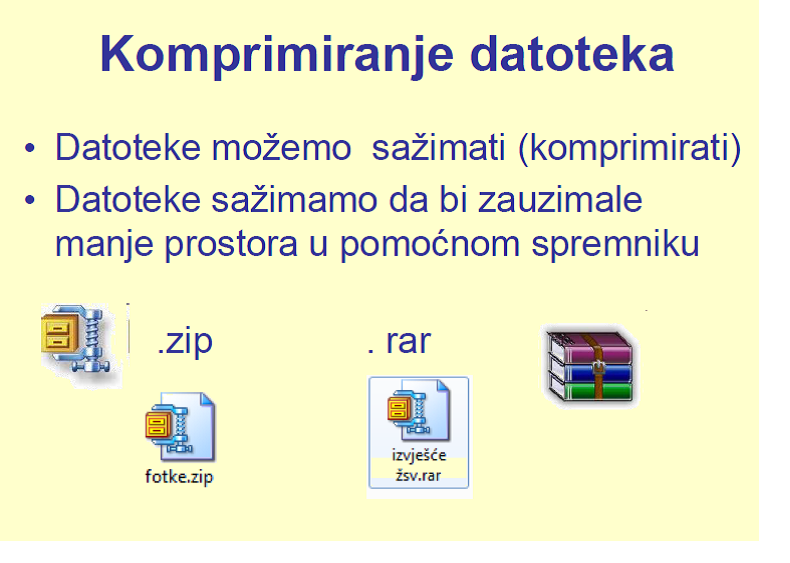 Ekstenzije datotekaEkstenzije dakle imaju trojaku ulogu:Operacijski sustav pomoću ekstenzije određuje koji će program pozvati za obradu nekog korisničkog zahtjeva (otvori, uredi, ispiši i sl.). Tako će Windows OS kada korisnik dva puta klikne mišem na naziv datoteke tipa docx zadužiti Microsoft Word da otvori datoteku.Program pozvan od OS-a pomoću ekstenzije zna na koji će način otvoriti datoteku. Primjerice, Microsoft Word zna raditi sa mnogim ekestenzijama, poput txt, rtf, doc, docx i dr. i neće na isti način (istim algoritmom) otvarati datoteke različitih ekstenzija.Korisnik prema ekstenziji zna koji sadržaj može očekivati od određene datoteke. Tako korisnik primjerice sigurno neće očekivati slikovnu datoteku ako ona ima mp3 ekstenziju.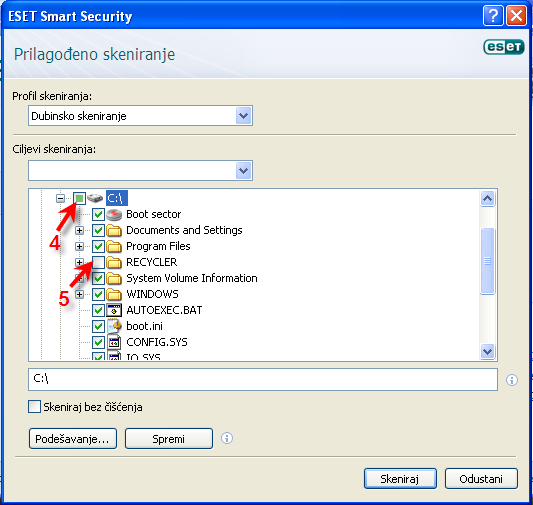 Izradile:Ines Marinković i Dragica Cindrić